PLANEACION QUINCENAL. ATENCION A DISTANCIAFORMATO DE ACOMPAÑAMIENTO FAMILIAR AL LOGRO EDUCATIVO. PARA USO DEL PROFESOR Y ENTREGA A COORDINACIÓN                                      BLOQUE IIPROFESOR: FAUSTINO ESTEBAN HERNANDEZ SANCHEZ 													ASIGNATURA: ARTES VISUALESGRUPO: 101, 102, 103, 104, 105NúmeroESCRIBIR LOS APRENDIZAJES ESPERADOSDescripción de la actividad Pueden ser una o más actividades por aprendizaje esperadoConsidere la dosificación de acuerdo al cronograma anexoAnotarCódigo* EVALUACIÓN(CALIFICACION)PORTADA DE PRESENTACION, BIMESTRE II1. Sobre una hoja opalina haces un collage con las hojas de una revista comercial.2. Debes considerar que sobre la hoja de tu portafolio de evidencias, no observemos a simple vista un solo hueco de color blanco.3. Adquiere una hoja tamaño carta, color negro.4. Sobre esta, adhiere pequeñas tiras de papel formando el esqueleto de un pez.5. Considera que el color abunda en tus pequeños trozos de papel.6. Coloca un pequeño trozo de estambre, uniendo el armazón del citado pescado.7. Dibuja la cabeza del citado animal.8. Traza las aletas finales del citado cuerpo marino.9. Presenta tu trabajo para que correspondientemente seas evaluado.Weaving rainbow fish, youtube.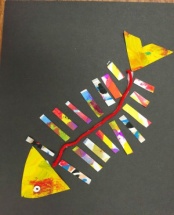 DISEÑOCOLORCOMPOSICIONDIMENSIONPERSPECTIVADISTRIBUCIONFIGURAS1 PUNTOAPRENDIZAJE ESPERADO 1. Utiliza los elementos del lenguaje visual en la composición de imágenes figurativas.1. ¿Qué significa lenguaje visual?2. ¿Cuáles son los elementos del lenguaje visual?3. ¿El lenguaje visual qué relación tiene con una composición pictórica?4. ¿Qué es una imagen figurativa?5. Evalúa tus resultados.Google, lenguaje visual.Imagen figurativa.ASIMILACIONCOMPRENSIONCAPACIDADHABILIDADDESTREZA1 PUNTO